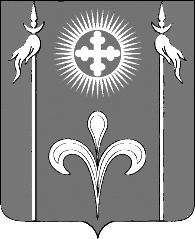 АДМИНИСТРАЦИЯ СТАРОДЕРЕВЯНКОВСКОГО СЕЛЬСКОГО ПОСЕЛЕНИЯ КАНЕВСКОГО РАЙОНА  ПОСТАНОВЛЕНИЕот 21.03.2019                                                                                                         № 95ст-ца  СтародеревянковскаяОб определении мест и способов сжигания порубочных и пожнивных остатков, травы, листвы и иных отходов на территории Стародеревянковского сельского поселения Каневского района Краснодарского края        В соответствии с Федеральным законом  от 06 октября 2003 г. № 131-ФЗ «Об общих принципах организации местного самоуправления в Российской Федерации», Федеральным законом от 21 декабря 1994 г.  № 69-ФЗ «О пожарной безопасности», постановлением Правительства РФ от 20.09.2016 г.№ 947 «О внесении изменений в Правила противопожарного режима в Российской Федерации» и в целях повышения противопожарной устойчивости населенных пунктов на территории Стародеревянковского сельского поселения Каневского района Краснодарского края, постановляю: 	1. Определить местом сжигания порубочных и пожнивных остатков, травы, листвы, и иных отходов, часть земельного участка с кадастровым номером 23:11:0310000:84 (не разграниченная государственная собственность) ориентировочной площадью 5000 кв.м., расположенного в 1200 метрах от населенного пункта ст. Стародеревянковская. 	2. Сжигание порубочных и пожнивных остатков, травы, листвы, и иных отходов в указанном в пункте 1 настоящего постановления  месте производить в безветренную погоду, лицо сжигающее отходы должен находится рядом с местом сжигания на безопасном расстоянии, с момента начала процесса сжигания до тления и последующего тушения остатков тления сожженных отходов. Время сжигания отходов: ежедневно, с 09:00 до 15:00 часов, кроме воскресенья. В случаи если имеются несгораемые отходы, лицо, сжигающий отходы, должен собрать несгораемые отходы в место утилизации  твердых коммунальных отходов.  	3. Лицу, сжигающему отходы в указанном в пункте 1 месте рекомендуется при сжигании отходов при себе иметь штыковую лопату и иные средства пожара тушения.     	4. Настоящее постановление не распространяет свое действие в период введения особого противопожарного режима на территории Стародеревянковского сельского поселения Каневского района Краснодарского края.    	 5. Общему отделу администрации Стародеревянковского сельского посе-ления Каневского района обнародовать настоящее постановление, инженеру –землеустроителю администрации Стародеревянковского сельского поселения (Квасова) разместить на официальном сайте Стародеревянковского сельского поселения Каневского района в информационно-телекоммуникационной сети «Интернет», в сетевом издании «Каневская телевизионная студия».     	6. Контроль за выполнением настоящего постановления  оставляю за собой.7. Постановление вступает в силу со дня его официального опубликования (обнародования).Глава Стародеревянковского сельскогопоселения Каневского района                                                               С.А. Гопкало